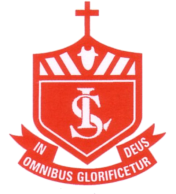 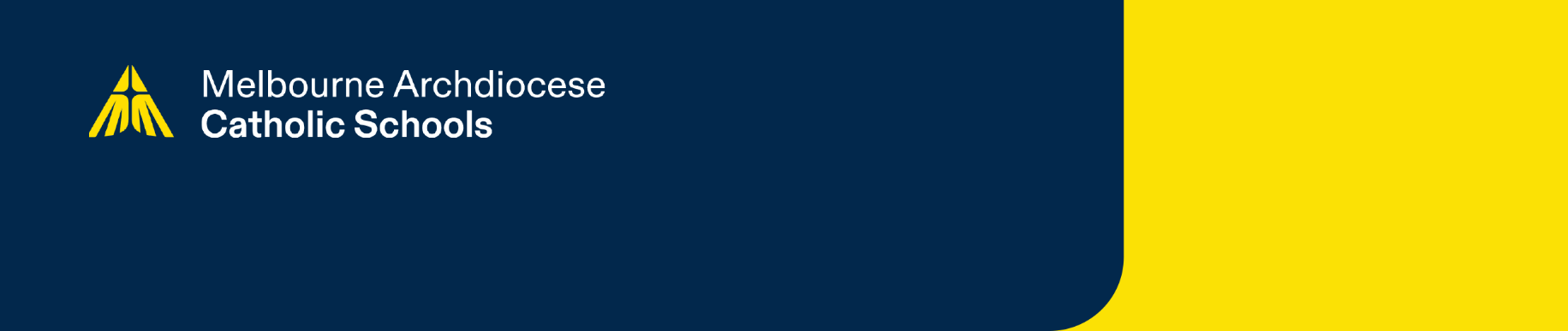 This application form is informed by the St Luke’s Enrolment Policy. Please refer to these documents for further information. This application should be completed by parents/guardians/carers in consultation with relevant professionals, endorsed by the principal before submission to the MACS Regional General Manager to be approved by Executive Director or delegate. Generally, a person who is aged over 18 years must not be enrolled at, or allowed to attend, a MACS school, or participate in any program or course conducted unless they:have been granted an exemption by the Executive Director or delegatefall within an exception to the maximum age requirements.Maximum Age Exception CriteriaThe principal of a MACS school may enrol a student (without completion of this form), where either of the following exception criteria are met:the student will turn 18 during the year of enrolment in an accredited senior secondary course, such as the Victorian Certificate of Education (VCE), Victorian Certificate of Education Vocational Major (VCE VM), the Victorian Certificate of Applied Learning (VCAL) (according to the VCAA’s 2023 teach out arrangements), the International Baccalaureate (IB), Vocational Education and Training (VET) or an accredited foundation secondary course, for example, Victorian Pathways Certificate (VPC). the student will turn 19 during the year of enrolment for the sole purpose of completing an accredited senior secondary course in that year, accredited foundation secondary course in that year, or the student is expected to successfully complete their course in the year of enrolment based on the current course plan and assessment information.Maximum Age ExemptionsAn exemption must be sought where the student does not meet the exception criteria outlined above. There are three categories for maximum age exemption. Each category has specific requirements which must be met if a person is to be eligible for an exemption.Maximum Age Exemption CategoriesApplying for a Maximum Age ExemptionAfter determining the appropriate maximum age exemption category, the application form must be completed and submitted to the MACS Regional General Manager.Section 1 must be completed by the person seeking the exemption, or their parent/guardian/carer.Section 2 must be completed by the principal of the college the person wishes to attend. Together with all supporting documents, this should be forwarded to the Regional General Manager.Section 3 must be completed and signed by the Director, Learning and Regional Services.The person, or their parent/guardian/carer, should inform the college if they require assistance, including an interpreter, to support them to understand the exemption process. Note: if a person is eligible for an exemption in more than one category, they must submit a separate application form for each exemption. Section 1Provide Evidence to SupportAttachment checklistSection 2Principal declarationI declare that the information that I have provided in this form is true and correct and that all relevant supporting documentation is attached.Section 3. Exemptions                                                                                                                  Check one. Exemptions                                                                                                                  Check oneCategory A – Special Circumstances Category A – Special Circumstances A student is unable to complete Year 10 before they turn 18 and will be under 20 years of age on 31 December in the year they complete Year 10, due to circumstances that have prevented them from attending school – e.g. a period of serious illness, a period of parental or primary carer responsibilities, or a period of detention in a juvenile justice facility☐Category B – English LanguageA person is between the ages of 18 and 21 and the MACS Director, Learning and Regional Services, as the MACS Executive Director delegate, is satisfied the exemption will enable the person to transfer from an English language government school or centre into Year 10 at a MACS school☐Category C – OtherA person is between the ages of 18 and 21 and the exemption will enable the person to participate in a specific course or program approved by the MACS Director, Learning and Regional Services, as the MACS Executive Director delegate.☐A person is between the ages of 18 and 21 and the MACS Director, Learning and Regional Services, as the MACS Executive Director delegate, is satisfied it would be unreasonable in the circumstances not to grant the exemption.☐Section 1To be completed by the person seeking the exemption, or their parent/guardian/carer.Section 1To be completed by the person seeking the exemption, or their parent/guardian/carer.Section 1To be completed by the person seeking the exemption, or their parent/guardian/carer.Section 1To be completed by the person seeking the exemption, or their parent/guardian/carer.Student surnameStudent first name: Date of birth: Age: Year of intended enrolment:Female: Male: Self Identified /Unspecified/ indeterminate/X: ☐☐☐ATSI statusAboriginal: ☐Torres Strait Islander: ☐  Torres Strait Islander: ☐  Please attach proof, e.g. student’s birth certificate, passport, ImmiCard or letter from doctor, attesting to age.Please attach proof, e.g. student’s birth certificate, passport, ImmiCard or letter from doctor, attesting to age.Please attach proof, e.g. student’s birth certificate, passport, ImmiCard or letter from doctor, attesting to age.Please attach proof, e.g. student’s birth certificate, passport, ImmiCard or letter from doctor, attesting to age.Parent 1/guardian 1/carer 1 name:Relationship to student:Parent 2/guardian 2/carer 2 name:Relationship to student:Address:Contact number:Email:Please provide full details of custodial parent/s, parenting orders, and/or contact details for those with authority to enrol the student at school.Please provide full details of custodial parent/s, parenting orders, and/or contact details for those with authority to enrol the student at school.Please provide full details of custodial parent/s, parenting orders, and/or contact details for those with authority to enrol the student at school.Please provide full details of custodial parent/s, parenting orders, and/or contact details for those with authority to enrol the student at school.Category AHave special circumstances prevented you/the person from completing Year 10 before turning 18 years of age and if the exemption is granted, will you/the person be under the age of 20 years on 31 December in the year you/the person completes Year 10?Category AHave special circumstances prevented you/the person from completing Year 10 before turning 18 years of age and if the exemption is granted, will you/the person be under the age of 20 years on 31 December in the year you/the person completes Year 10?Please provide details and attach supporting documents which:verify the special circumstance(s) in your/the person’s life (e.g. medical records, court orders)provide observations and assessments of the person’s academic and social needs and details related to expected school completion and/or transition (e.g. recent school reports or other documents).Please provide details and attach supporting documents which:verify the special circumstance(s) in your/the person’s life (e.g. medical records, court orders)provide observations and assessments of the person’s academic and social needs and details related to expected school completion and/or transition (e.g. recent school reports or other documents).Category BYou are/the person is applying for an exemption to transfer from an English language government school or centre into Year 10 at a MACS school.Category BYou are/the person is applying for an exemption to transfer from an English language government school or centre into Year 10 at a MACS school.Please provide details and attach supporting documents.Please provide details and attach supporting documents.English language school name:English language school address:Date of initial enrolment at English language school:DD/MM/YYYYEnglish language school principal/coordinator’s name:Contact telephone number:Please attach a letter endorsing the transfer from the English language school or centre principal/coordinator and recent school reports or other documents providing observations and assessments of your/the person’s academic and social needs and details related to expected school completion and/or transition.Please attach a letter endorsing the transfer from the English language school or centre principal/coordinator and recent school reports or other documents providing observations and assessments of your/the person’s academic and social needs and details related to expected school completion and/or transition.Category CCategory CExemption C.1You are/the person is between the ages of 18 and 21 and applying for an exemption to participate in an approved course or program.  Exemption C.1You are/the person is between the ages of 18 and 21 and applying for an exemption to participate in an approved course or program.  Please provide details about the course or program and explain why it would be in your/the person’s best interest to attend this course or program and any circumstances which would enable a decision-maker to come to a decision. Provide supporting documents (if any).Please provide details about the course or program and explain why it would be in your/the person’s best interest to attend this course or program and any circumstances which would enable a decision-maker to come to a decision. Provide supporting documents (if any).Exemption C.2You are/the person is between the ages of 18 and 21 and applying for an exemption because it would be unreasonable in the circumstances not to grant the exemption.Exemption C.2You are/the person is between the ages of 18 and 21 and applying for an exemption because it would be unreasonable in the circumstances not to grant the exemption.Please provide any documentation that supports your request for an exemption, e.g. letters of support, references etc.Please provide any documentation that supports your request for an exemption, e.g. letters of support, references etc.All CategoriesAttachedProof of date of birth, e.g. birth certificate, passport, ImmiCard, letter from doctor attesting to young person’s age:Yes  No Proof of address:Yes  No The most recent school reports or other documents providing observations and assessments of the person’s academic and social needs and details related to expected school completion and/or transition:Yes  No Category A: Special CircumstancesSupporting documentation, e.g. medical documents, court orders, etc. which verify the special circumstances in the applicant’s life:Yes  No Category B: English Language Centre TransferA letter endorsing the transfer from the English language school or centre principal/coordinator:Yes  No Category C.1 and C.2Provide any information related to the person’s application that supports the request for enrolment including any relevant letters of support, assessment details or references:Yes  No Principal EndorsementProvide details related to the endorsement of this application. Please outline any risks that may be associated with this enrolment and the risk mitigation strategies.Signature: Name:Date:School name:Telephone number:MACS Executive Director (or Delegate) DecisionMACS Executive Director (or Delegate) Decision  Approved   Not approved  Approved   Not approvedPlease provide details to indicate the rationale for the decision.Please provide details to indicate the rationale for the decision.Comments:Comments:Signature:Name:Position:Date: